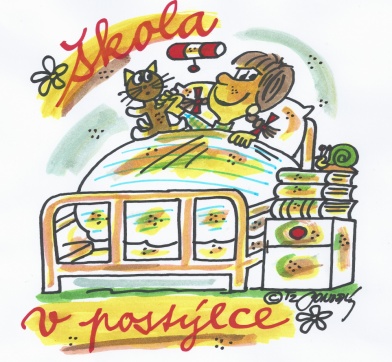   Základní škola a Mateřská škola při Fakultní nemocnici,                                       Hradec Králové, Sokolská 581                             500 05 Hradec Králové         Vyhlášení 4. ročníku soutěžeZtvárnění velikonočního motivuTato tradiční soutěž je určena pro mateřské školy, základní školy při zdravotnických zařízeních a dětských léčebnách v ČR. Nápadité a originální výrobky dětí z mateřských a základních škol, budou po zásluze odměněny.Nejkrásnější fotografie výtvarných prací budou vystaveny v prostorách FN HK.Podmínky soutěže: 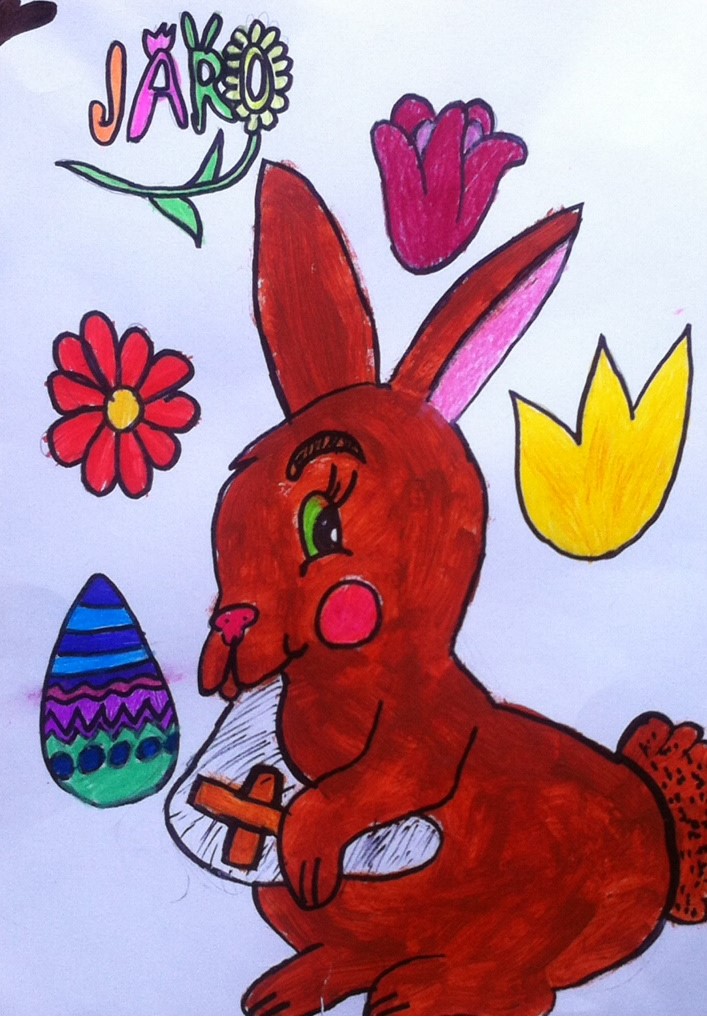 1. obrázky, přáníčka zdobené jakoukoliv výtvarnou technikou  2. kraslice z libovolných materiálů nebo jakýkoliv velikonoční motiv 3. zpracování maxi velikonočního motivu z libovolných materiálů (min. 30cm) 4. kraslice a velikonoční motivy z keramiky5. kraslice a velikonoční motivy z látky6. kraslice a velikonoční motivy z perníků7. soutěže se mohou zúčastnit jak jednotlivci, tak kolektivyJednotlivé kraslice, výrobky a obrázky nafoťte a napište popisku jména autora nebo kontaktní adresu školy (e-mail na školu). Věkové kategorie:Mateřské školy děti do 6letZŠ 1. stupeň žáci do 10letZŠ 2. stupeň žáci do 15letKraslice a obrázky s velikonočními motivy nafoťte a zasílejte nejpozději do 22. března 2021 na emailovou adresu: kasubova@centrum.czZákladní škola a Mateřská škola při Fakultní nemocnici,Hradec Králové, Sokolská 581500 05 Hradec KrálovéVystavené práce budou ohodnoceny 3člennou porotou podle kategorií.Zaslané fotografie výtvarných prací, budou zdobit dětské nemocniční prostory ve FNHK. 